Фуршетный сет №5Цена сета 38500 тгЗакусок 100штук.1.Ростбиф из телятины с арахисовым кремом.                                   10шт.2.Пикантный мясной мусс в тарталетке.                                             10шт3.Курица, филе по малазийски.  30гр                                                  10шт4.Рулетик из курицы с сушеными фруктами и орехами.                   10шт5.Куриный met ball с кунжутом на белом тосте.                                10шт6.Набор мини круассаны с курицей 5шт, с сыром 5шт                     10шт7.Лосось с марокканским песто                                                           10шт8.Тарталетки с кремом из авокадо и сыра с малосоленой семгой    10шт9.Канапе по гречески, из брынзы, огурца, черри, оливки.                10шт10.Ассорти из мини капкейков с фруктами.                                       10шт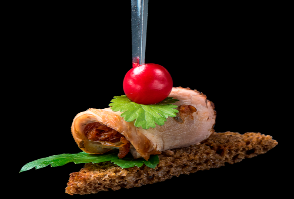 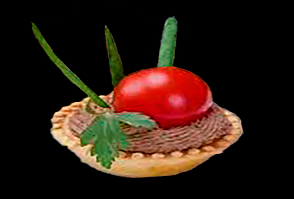 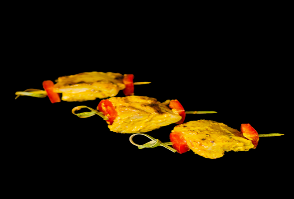 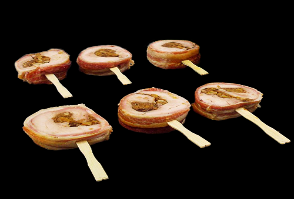 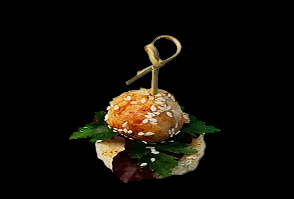 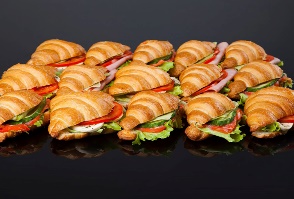 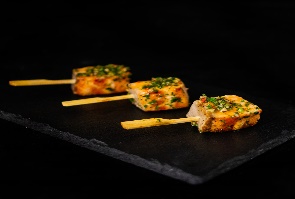 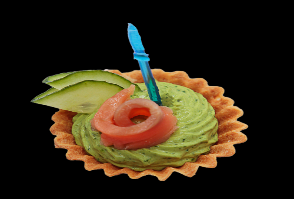 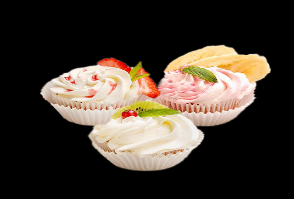 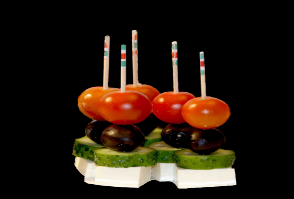 